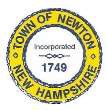 Newton Board of Appeals 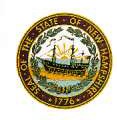 2 Town Hall Road Newton, NH  03858                   December 9, 2019The Newton Board of Appeals will hold a meeting on Monday, December 9, 2019 at 7:30 PM at the Town Hall.Call to orderRoll CallAcceptance of Minutes of the meeting of November 12, 2019New BusinessOld BusinessAdjournmentNext Meeting: to be determinedPosted on 12/04/2019: Newton Town Hall,Official Town Website @ www.newton-nh.gov